RAPORT DE ACTIVITATE        ALAGENŢIEI PENTRU PROTECŢIA MEDIULUI BUCUREȘTIPENTRU ANUL 2019ORGANIGRAMA APM BUCURESTI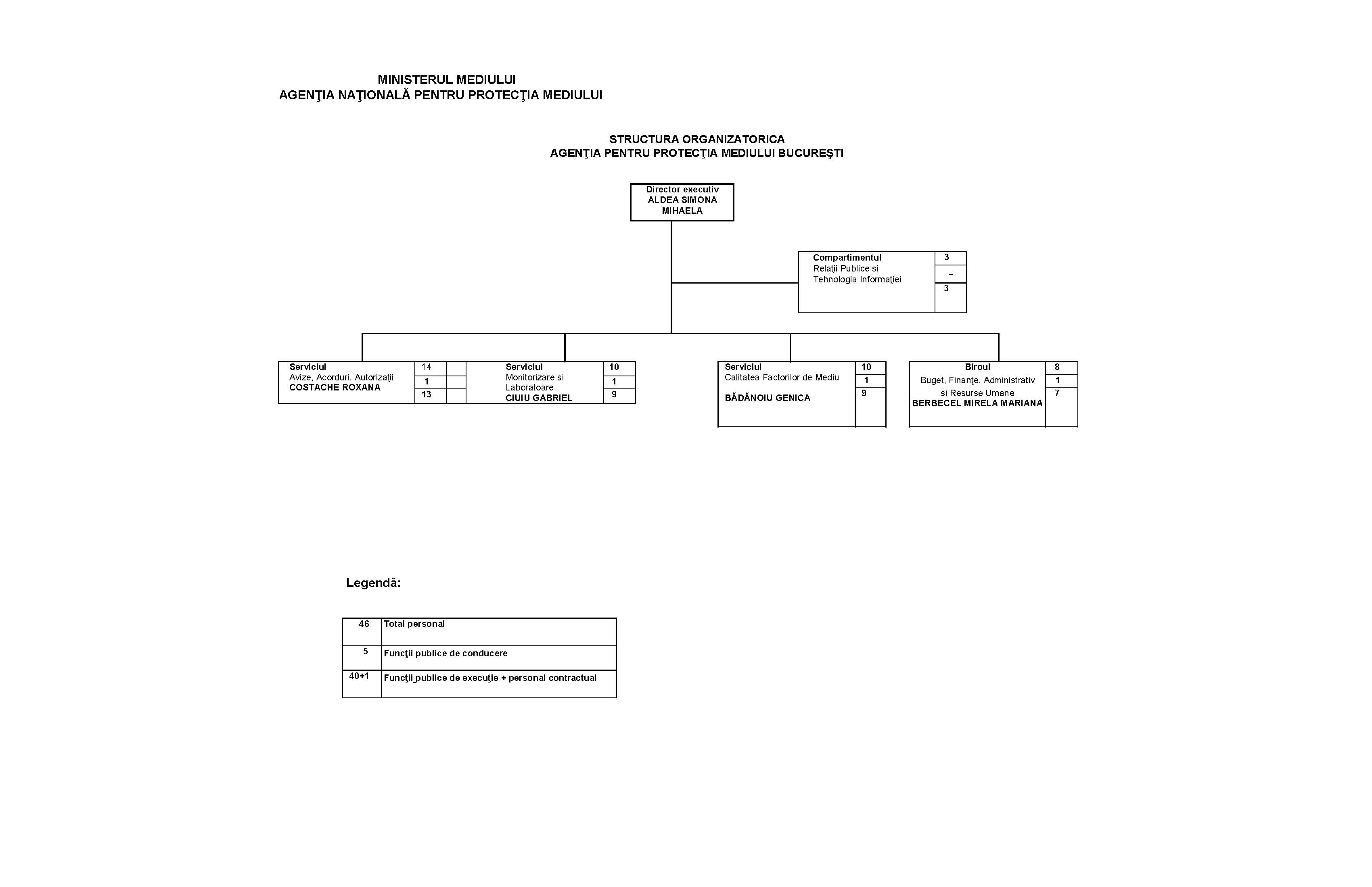 SERVICIUL AVIZE, ACORDURI, AUTORIZAȚIIParcurgerea etapelor din procedura de evaluare de mediu pentru planuri/programe (SEA) și emiterii avizului de mediu/decizia etapei de încadrare:Decizii etapa de incadrare emise - 97Aviz de mediu emise – 1Parcurgerea procedurii de evaluare a impactului asupra mediului pentru proiecte publice/private (EIA) și  emiterea/revizuirea actelor de reglementare:Clasarea notificării – 8095Decizii etapa de incadrare emise - 81Acord de mediu emise – 0Analiza documentaţiei şi parcurgerea procedurii de reglementare în vederea emiterii autorizaţiei de mediu conform Ord. 1798/2007, cu emiterea unui număr de: Autorizaţii de mediu emise - 624Autorizaţii de mediu revizuite – 65Decizie de transfer a autorizaţiei de mediu – 98Obligații de mediu stabilite – 105Emitere puncte de vedere - 1000IV.  Analiza documentaţiei şi parcurgerea procedurii de reglementare în vederea emiterii autorizaţiei  integrate de mediu conform Legii nr. 278/2013, cu emiterea unui număr de:Autorizaţii  integrate de mediu - 1; Autorizaţii integrate de mediu revizuite - 0 Decizie de transfer a autorizaţiei  integrate de mediu - 0Obligații de mediu - 1 În procedură de reglementare se află 4 solicitări de revizuire/emitere autorizaţii integrate de mediu;Participare la dezbateri publice, comisii de analiză tehnică, comisii special constituite, grupuri de lucru în cadrul procedurilor EIA/SEA:Ședințe CAT- 22Ședințe CSC- 22Grup de lucru - 4Ședințe CIA-30VI. Alte activităţi:redactare adrese, puncte de vedere;raspuns reclamații;raspuns solicitării ANPM și MM;realizarea inventarelor instalaţiilor care intră sub Directiva IED (IPPC, LCP, COV din solvenţi, incinerare) realizarea raportărilor la solicitarea ANPM privind activitățile care intră sub incidența Regulamentului 166/2006 privind înfiinţarea Registrului E-PRTR;VII. Implementarea prevederilor legii SEVESO- prin secretariatul de risc:Realizarea analizei rapoartelor de securitate  -4 buc. Realizarea analizei politicilor de securitate-Realizarea inspectiilor/vizitelor pe amplasamentele SEVESO – în nr. de 5; Realizarea chestionar de țarăActualizarea inventarelor amplasamentelor care se încadrează sub incidenţa Legii 59/2016 privind controlul asupra pericolelor de accident major în care sunt implicate substanţe periculoase bazei de date SERVICIUL CALITATEA FACTORILOR DE MEDIU își desfășoară activitatea în următoarele domenii:Domeniul DeșeuriDomeniul ChimicaleDomeniul biodiversitateDomeniul Sol, SubsolDezvoltare DurabilăPrograme, Proiecte1. DOMENIUL DEȘEURIS-a realizat baza de date privind evidenţa gestiunii deşeurilor, conform H.G. nr. 856/2002, pentru fiecare punct de lucru al operatorilor economici din Municipiul Bucureşti.S-au verificat de asemenea, cantităţile şi tipurile de deşeuri generate, informaţiile fiind folosite şi la întocmirea altor baze de date (alcătuirea listelor pentru raportarea privind uleiurile uzate, precum şi ale celor pentru întocmirea bazei de date privind Ancheta Statistică s.a.). Până la sfârşitul anului 2019 au raportat, date aferente anului 2018, aproximativ 5000 de operatori economici.S-a acordat consultanţă tehnică privind modul de întocmire a rapoartelor privind gestiunea deşeurilor, ambalajelor/deşeurilor de ambalaje şi chimicalelor.S-a răspuns în termen la toate solicitările care au avut ca obiect problematica deşeurilor şi substanţelor chimice periculoase.Conform prevederilor Legii nr. 249/2015 cu modificările şi completările ulterioare, ale Ord. nr. 794/2012 privind procedura de raportare a datelor referitoare la ambalaje şi deşeuri de ambalaje precum şi ale Legii nr. 211/2011 Republicată cu modificările şi completările ulterioare, s-a procedat la informarea agenţilor economici (prin e-mail) privind modul de înregistrare, respectiv raportarea datelor privind ambalajele şi deşeurile de ambalaje, aferentă anului 2017, în Sistemul Integrat de Mediu (SIM). Simultan s-au introdus, de către reprezentanţii A.P.M. BUCUREŞTI, date aferente anului 2017 în Sistemul Integrat de Mediu (S.I.M.).În anul 2019 s-au introdus datele privind gestionarea ambalajelor şi a deşeurilor de ambalaje pe baza raportărilor primite de la aproximativ 1000 de operatori economici şi primării din Municipiul Bucureşti, dintr-un total de aproximativ 1800 de inscrieri.Raportare privind stadiul realizării programului de eliminare a echipamentelor şi materialelor cu conţinut P.C.B./P.C.T., în vederea reactualizării inventarului naţional şi a planurilor de eliminare în conformitate cu prevederile H.G. nr. 975/2007 privind modificarea H.G. nr. 291/2005. Au fost introduse şi finalizate datele aferente anului 2017 în Sistemul Integrat de Mediu (S.I.M.).În anul 2019 au fost prelucrate datele raportate de 6 deţinători de condensatori cu conţinut de P.C.B./P.C.T., în funcţiune sau nu, transportabili sau nu, date aferente anului 2017. Operatorii au primit înştiinţări prin e-mail de transmitere a datelor şi, ulterior, au fost contactaţi şi telefonic.Se urmăreşte fluxul de deşeuri, inclusiv al deşeurilor periculoase şi se raportează lunar către A.N.P.M.Colectarea și verificarea datelor privind gestionarea uleiurilor uzate, conform H.G. nr. 235/07.03.2007 (aferentă anului 2018 semestrul II-2019 semestrul I), care cuprinde cantităţile de ulei gestionate de operatorii economici producători interni care au introdus pe piaţă ulei, agenţii economici generatori de ulei uzat, operatorii economici autorizaţi să colecteze ulei uzat şi operatorii economici valorificatori de ulei uzat prin regenerare. S-a procedat la informarea agenţilor economici, circa 620 de operatori cărora li s-a transmis solicitarea (prin e-mail). Pentru realizarea bazei de date privind modul de înregistrare, respectiv raportare a datelor pentru uleiurile uzate în Sistemul Integrat de Mediu (SIM), s-au verificat si validat datele aferente anului 2017 introduse de operatorii inscrisi in SIM, aproximativ 400 de chestionare pentru sesiunea deschisa .Pentru realizarea bazei de date privind Ancheta Statistică a Gestiunii Deşeurilor aferentă anului 2018, s-a procedat la informarea agenţilor economici (prin e-mail) privind modul de înregistrare, respectiv raportarea datelor în Sistemul Integrat de Mediu (S.I.M.). Au fost verificate datele introduse şi au fost finalizate 2955 chestionare, din următoarele categorii, după cum urmează:GD_MUN (21)GD_PRODDES (2834)GD_COL/TRAT (86)GD-TRAT (14)Raportare lunară către A.N.P.M. privind lista actualizată a agenţilor economici autorizaţi pentru desfăşurarea activităţilor de colectare /valorificare/tratare a vehiculelor scoase din uz (V.S.U.) Lista se actualizează prin adăugarea operatorilor economici nou autorizați, precum și prin verificarea valabilității documentelor care au stat la baza autorizării acestora.Realizarea bazei de date pentru anul 2017 privind gestionarea vehiculelor scoase din uz conform Legii nr. 212/2015 în programul informatic on-line (SIM).Verificarea datelor introduse de către 13 agenți economici colectori/tratatori și finalizarea chestionarelor de colectare a vehiculelor scoase din uz (V.S.U.)Colectarea și verificarea datelor pentru anul 2018 privind gestionarea vehiculelor scoase din uz conform Legii nr. 212/2015.Realizarea centralizatorului anual cu date din 2018 pentru colectorii/tratatorii de baterii şi acumulatori uzaţi şi cantităţile colectate/tratate de aceştia (s-au inregistrat 127 operatori, dintre care au raportat 46, iar 46 raportari au fost validate).Raportare anuala privind actualizarea listei operatorilor economici colectori/tratatori de baterii şi acumulatori uzaţi pentru anul 2018 (128 agenti economici).Raportare anuala privind actualizarea listei operatorilor economici colectori/tratatori de DEEE pentru anul 2018 (30 agenti economici).Realizarea Bazei de date pentru DEEE – SIM 2017 (inregistrati:13, validati: 13).  Verificare PLAM – Capitol Managementul deşeurilor – scoaterea in evidenta a problemelor de actualitate si sublinierea lor in cadrul sedintelor de lucru pentru monitorizarea PLAM. Raportări lunare - colectare selectivă deşeuri – Legea 132/2010.Deşeuri periculoase:Reactualizarea bazei de date privind firmele autorizate sau în curs de autorizare care desfăşoară activităţi de transport, eliminare finală sau preliminară a deşeurilor medicale. Frecvenţa: se raportează din 2 în 2 luni către A.N.P.M.Raportări privind întocmirea bazei de date privind transportul intern de deşeuri periculoase desfăşurat în baza HG nr. 1061/10.09.2008 privind transportul deşeurilor periculoase şi nepericuloase pe teritoriul României (solicitare date, verificare, centralizare si transmitere date obtinute catre ANPM, trimestrial).Aprobarea formularelor de transport intern de deşeuri periculoase conform H.G. nr. 1061/2008 privind transportul deşeurilor periculoase şi nepericuloase pe teritoriul României (Anexa 1). In anul 2019 au fost aprobate 221 Formulare de transport deseuri periculoase.Frecvenţa: Permanent şi la cerereAlte activităţiRealizarea Raportului Anual privind Starea Factorilor de Mediu în Municipiul Bucureşti (domeniile deşeuri şi chimicale).Întocmirea lunară a Fişei Judeţului.Răspunsuri la alte solicitări către Agenţia Naţională pentru Protecţia Mediului, Administraţia Fondului de Mediu şi Garda Naţională de Mediu – Comisariatul Municipiului București, precum şi către diverşi operatori economici.Acordarea consultanţei privind realizarea raportărilor, atât telefonic, cât şi la sediul instituţiei.Participarea la trainingul: Programul de Asistenţa Tehnică Germania – România „Evaluarea si remedierea independenta a siturilor contaminate din industria petrochimica din Romania”, aflat în portofoliul APM Bucureşti şi Agenţia Federală  de Protecţia Mediului din Germania, organizată în luna decembrie 2018 la SINAIA .Participarea la dezbaterea ”Optimizarea capacității instituționale a UAT-urilor pentru monitorizarea și raportarea corectă a datelor referitoare la managementul deșeurilor municipale” din cadrul proiectului POCA "Politici publice alternative de mediu din România".2. DOMENIUL CHIMICALE Actualizarea anuala a bazelor de date privind preparatele şi substanţele chimice ca atare, în amestecuri sau în articole, cu introducerea datelor în S.I.M. – aplicaţia SCP (Substante Chimice Periculoase ), corespunzător cerinţelor regulamentelor CE în domeniul chimicalelor: Regulamentul 1272/2008 (CLP) privind clasificarea, etichetarea şi ambalarea substanţelor şi amestecurilor chimice periculoase.Regulamentul nr. 1907/2006/CE privind înregistrarea , autorizarea şi restricţionarea substanţelor chimice (REACH).Regulamentul Parlamentului European (CE) nr. 1005/2009 privind substanţele care diminuează stratul de ozon (ODS).Regulamentul nr. 842/2006 privind anumite gaze fluorurate cu efect de seră (GFS).Regulamentul (CE) nr. 850/2004 privind poluanţii organici persistenţi (POPs) S-a procedat la informarea (prin e-mail) agenţilor economici care importă, produc sau utilizează substanţe periculoase  ca atare, în amestecuri sau în articole,  privind modul de înregistrare, respectiv raportare a datelor în Sistemul Integrat de Mediu (SIM) - Aplicaţia SCP, cu informaţii aferente anului 2018). Simultan reprezentantul A.P.M. BUCUREŞTI introduce datele raportate de catre operatori în Sistemul Integrat de Mediu (SIM).3. DOMENIUL BIODIVERSITATEEmiterea de  răspunsuri la solicitări privind situarea de terenuri în interiorul ariilor naturale protejate (analiza documentatiei și solicitarea de completări, verificarea în GIS a amplasării terenurilor în raport cu locaţiile siturilor Natura 2000 şi ale ariilor naturale protejate de interes naţional/internațional, redactarea răspunsurilor) (29).Analizarea documentaţiilor tehnice în vederea emiterii declaraţiei autorităţii responsabile cu monitorizarea siturilor Natura 2000, pentru proiectele majore cu finanţare din fonduri comunitare (Fondul European pentru Dezvoltare Regională şi Fondul de Coeziune) (2). Emiterea de  răspunsuri la solicitări privind ariile naturale protejate, speciile de floră şi faună sălbatică (4) Deplasări în teren în zonele verzi din Municipiul Bucureşti (Parcul Natural Văcăreşti, parcuri şi lacuri)   pentru verificarea stării de conservare a speciilor şi habitatelor. Raportare trimestrială  privind actualizarea fişei de evidenţă a Grădinii Zoologice  Bucureşti – trim. IV 2018 si trim I, 2 si 3 2019 (solicitare date, verificare, centralizare și transmitere date obținute) către ANPM – Direcția Biodiversitate.Actualizarea trimestrială a informaţiilor din baza de date SIM - Conservarea Naturii (CN), referitoare la fişa de evidenţă a Grădinii Zoologice Bucureşti (introducere date împărţită pe denumire specie, dată, sex, mod de deţinere, etc.) - trim. IV 2018 si trim. I, II, III 2019.Raportare privind  Lista anuală  a colecţiei de animale din Grădina Zoologică Băneasa Bucureşti - colectare, verificare și centralizare şi transmitere date; introducere date în baza de date SIM - Conservarea Naturii (CN).Reactualizarea situaţiei amplasamentelor existente în Grădina Zoologică Bucureşti -  colectare,verificare si centralizare date transmise de catre Administrația Grădina Zoologică București.Raportare privind reactualizarea inventarului la nivel naţional cu autorizaţiile emise la nivel local în baza Ordinului nr. 410/2008.Raportare privind efectivele speciilor de animale strict protejate la nivelul Municipiului Bucureşti.Reactualizarea  bazei  de  date a  speciilor din flora şi fauna sălbatică din Municipiul Bucureşti.Reactualizarea bazei de date a speciilor de păsări din Municipiul Bucureşti.Transmiterea  informaţiilor  existente la nivel local  legate de Acordul privind conservarea păsărilor de apă migratoare  african-eurasiatice (AEWA) pentru perioada 2017-2019.Reactualizarea bazei de date cu privire cu instituţiile sau organizaţiile ce deţin specii CITES (11 înregistrări).Administrarea permanentă pe portalul CHM (Mecanismul de schimb de Informaţii în domeniul Biodiversităţii) a Regiunii  Bucureşti-Ilfov.Reactualizarea permanentă a  datelor deţinute despre speciile de floră şi faună sălbatică de interes  comunitar în aplicaţia web ”Registrul Naţional Integrat al speciilor de floră, faună salbatică şi al habitatelor de interes comunitar din România”Organizarea a  11 simpozioane pentru Sărbătorirea  zilelor naturii din calendarul evenimentelor ecologice: Ziua Internaţională a Zonelor Umede, Luna Pădurii, Ziua Mondială a Apei, Ziua Mondială a Pamântului, Ziua Mondială a Păsărilor Migratoare, Ziua Internaţională a Biodiversităţii,  Simpozion  "Problemele de mediu – măsuri şi soluţii pentru un viitor durabil", Ziua Mondială a Mediului, Ziua Mondială a Alimentației, Ziua Internaţională a Zonelor Urbane, Ziua Antarcticii,  la care au participat elevi şi profesori din unităţi de învăţământ din Municipiul Bucureşti (transmitere invitații de participare către școli, documentare și întocmire materiale/comunicate de presă pe tema evenimentelor pentru afișare pe site APMB, la sediul instituției și în școli, susținere materiale în cadrul simpozioanelor, întocmire adeverințe/diplome de merit pentru elevii și profesorii participanți).Au fost organizate 3 campanii de informare și conștientizare pentru marcarea unor evenimente din Calendarul Ecologic Săptămâna Europeană a Mobilității, Ziua Mondială a Habitatului, Ziua Mondială a Păsărilor Migratoare (publicare comunicate de presă pe site și la sediul instituției, susținere materiale informative în școli, eveniment organizat la Grădina Botanică D.Brândză pentru încurajarea mersului pe jos.Alte activități:Realizarea Raportului Anual privind Starea Factorilor de Mediu în Municipiul Bucureşti pe domeniul biodiversitate.Raportare privind cantitățile colectate și suprafețete curățate în cadrul Campaniei “28 septembrie – SOS ambrozia – Mișcare civică pentru mediu și sănătate, cu implicare națională, pentru combaterea plantei invazive Ambrosia Artemisiifolia”Întocmirea lunară a Fişei Judeţului (domeniul biodiversitate).Răspunsuri la alte solicitări către Agenţia Naţională pentru Protecţia Mediului, instituţii publice, persoane fizice şi juridice, etc.Participarea la Conferința finală - Programul de Asistenţa Tehnică Germania – România „Evaluarea și remedierea independenta a siturilor contaminate din industria petrochimică din România”, aflat în portofoliul APM Bucureşti şi Agenţia Federală  de Protecţia Mediului din Gemania.Participarea la seminarele 2 și 3 de dezbatere, organizate  de ADRBI în cadrul proiectului INVALIS (Protecting European Biodiversity from Invasive Alien Species) – 23.05.2019 și  20.11.2019.Participarea la seminarele 1 și 2 de dezbatere, organizate de ADRBI în cadrul proiectului “EXTRA-SMEs – Improving policies to boost SME competitiveness and extraversion in EU coastal and rural areas where aquaculture is a driver of the regional economy” – 28.02.2019 și 29.11.2019, București.Participarea la lucrările Conferinței I de amenajare  pentru avizarea temelor de proiectare privind întocmirea amenajamentului silvic în fonduri forestiere proprietate privată – 18.10.2019 și 22.10.2019Participarea la workshopurile din cadrul proiectului Life – Conservarea speciei de gâscă cu gât roșu (Branta ruficollis) de-a lungul căilor de migrație – 15.10.2019 și 19.12.2019Participarea la sediul ASPA (Autoritatea pentru Supravegherea și Protecția Animalelor) la întâlnirea  cu subiectul “Situațiile de urgență în care sunt implicate animale pe domeniul public al Municipiului București” – 04.12.2019.Participarea la Seminarele de deschidere și închidere ale Proiectului Școala Arborilor-Ediția a XVI-a Participare în comisia de evaluare a Programului Ecoșcoala din unități de învățământ din municipiul București.4. DOMENIUL SOL ŞI SUBSOL Implementarea Legii nr. 74/2019 privind gestionarea siturilor potenţial contaminate şi a celor contaminateSolicitarea  către UAT-uri în vederea identificării siturilor contaminate, a datelor de identificare şi contact ale deţinătorului de teren/operatorului economic;Asigurarea suportului tehnic pentru operatorii economici şi analizarea documentaţiilor de mediu specifice;Răspunsuri  la corespondenţa din teritoriu.Monitorizarea implementării legislaţiei de mediu în ceea ce priveşte implementarea Legii nr.74/2019.Alte activităţiIntocmirea raportului de Starea Mediului-secţiunea sol-subsol, pentru anul 2019.Activităţi şi documente specifice protecţiei civile şi PSI în cadrul APM Bucureşti  şi raportări către ISU ” Dealul Spirii”  Bucureşti-Ilfov.Participări la şedinţele de Dialog Social organizate de către Instituţia Prefectului Municipiului Bucureşti.Participarea la trainingul: Programul de Asistenţa Tehnică Germania – România „Evaluarea si remedierea independenta a siturilor contaminate din industria petrochimica din Romania”, aflat în portofoliul APM Bucureşti şi Agenţia Federală  de Protecţia Mediului din Gemania.Participarea la campania de instruire a proiectului ”Dezvoltarea capacităţii administrative a ministerului Mediului de a implementa politica în domeniul managementului deşeurilor şi al siturilor contaminatre-C.A.D.S., cod SIPOCA 21”- Bucureşti5. DOMENIUL DEZVOLTARE DURABILĂElaborarea şi implementarea Planului Local de Acțiune pentru Mediu Bucureşti    APM București este instituția responsabilă pentru realizarea/revizuirea, implementarea și monitorizarea Planului Local de Acțiune pentru Mediu la nivelul municipiului Bucureşti.        PLAM - ul reprezintă un instrument de planificare care identifică şi prioritizează problemele existente la nivel judeţean, soluţiile găsite trebuind să se bazeze pe o împletire de strategii şi de capacităţi instituţionale şi investiţionale, astfel încât resursele financiare disponibile să fie cât mai bine utilizate. Prin Planul Local de Actiune pentru Mediu se urmăreşte îndeplinirea la nivelul comunităţilor locale a obiectivelor privind protecţia mediului şi a obiectivelor de dezvoltare durabilă, cu implicarea instituţiilor şi organizaţiilor responsabile.Din luna iulie 2016 a început implementarea PLAM București revizuit 2015, aprobat prin H.C.G.M.B. nr. 127 din 26 mai 2016. Planul Local de Actiune pentru Mediu se află în etapa de implementare (iunie 2016 – octombrie 2019).  Monitorizarea şi urmărirea implementării Planului Local de Acţiune pentru Mediu Bucureşti, precum şi evaluarea rezultatelor implementării se realizează de către Comitetul de Coordonare, din care fac parte instituţile/autorităţile locale responsabile cu realizarea acţiunilor prevăzute în plan, având drept coordonator Agenţia pentru Protecţia Mediului Bucureşti.     În acest sens, în anul 2019 s-au realizat următoarele activități: Întocmirea rapoartelor semestriale către ANPM privind implementarea acțiunilor cuprinse în Planulul Local de Acţiune pentru Mediu al Municipiului Bucureşti (pentru semestrul II 2018 şi semestrul I 2019). Elaborarea Raportului anual de monitorizare a rezultatelor implementării PLAM Bucureşti pentru anul 2018 (corespondență cu membrii grupurilor de lucru,  în vederea monitorizării; s-au transmis adrese către autorităţile responsabile de implementarea acţiunilor cuprinse în PLAM București şi s-au organizat întâlniri, discuții asupra modului în care s-au soluţionat sau urmează a fi soluţionate problemele de mediu). Întalnirea Comitetului de Coordonare al PLAM București în data 19.06.2019 la sediul APM București, în vederea aprobării Raportului de Monitorizare al implementării PLAM București pe anul 2018 (prezentarea rapoartelor spre aprobarea Comitetului de Coordonare; realizarea prezentărilor şi documentelor pentru întâlnirile Comitetului de Coordonare; aprobarea raportului).  Colaborare și corespondență cu instituțiile responsabile de implementarea acțiunilor din PLAM, în cazul s-au raportat acţiuni nerealizate; transmiterea corespondenței mai sus mentionate către Garda Naţionala de Mediu - Comisariatul municipiului Bucureşti, spre informare. Revizuirea PLAM Bucuresti demarată în luna octombrie 2019, în baza deciziei nr. 150/24.10.2019.APM București a inițiat a treia actualizare/revizuire a Planului Local de Acțiune pentru Mediu. Procedura de actualizare se va derula cu respectarea prevederilor Ghidului practic al planificării de mediu. Etapele procedurale vor putea fi consultate accesând pagina de web a APM București: http://apmbuc.anpm.ro/-Domeniul Dezvoltare Durabilă.Întâlnirea Comitetului de Coordonare al PLAM București în data de 27.11.2019 pentru demararea procedurii de revizuire.Alte activități:Fişa judeţului, capitolul Dezvoltare Durabilă şi Proiecte cuprinse în PNAPM;Raportare lunară către Instituția Prefectului: sinteza lunară a datelor de interes din domeniul protecției mediului gestionate de APM pe anul 2019 (numărul de acţiuni de la nivelul județului incluse în PLAM Bucuresti, situaţia la sfârşitul semestrului precedent);Urmărirea implementării Agendei Locale 21 semestrul II 2018 şi semestrul I 2019.Actualizarea indicatorilor de Dezvoltare Durabilă atașati raportului anual privind Starea Factorilor de Mediului în municipiul București (Dezvoltare Durabilă – Schimbări climatice).DIFICULTĂŢI ÎNTÂMPINATEDisfuncţionalități în utilizarea Sistemului Integrat de Mediu (S.I.M.) 6. DOMENIUL PROGRAME, PROIECTEOrganizarea, coordonarea și implementarea activităților Proiectului de Asistență Tehnică  ,,Evaluarea și remedierea independentă a siturilor contaminate din industria petrochimică din România”, stabilit în baza Programului de Cooperare Bilaterală dintre Ministerul Mediului și Schimbărilor Climatice din România și Ministerul Mediului, Conservării Naturii și Securității Nucleare din Germania, început în mai 2017 și finalizat în luna octombrie 2019.Organizarea și participarea la sesiune de instruire din perioada 18-19.03.2019, cu tema ,,Aspecte de reglementare și administrative privind gestionarea siturilor contaminate”, fiind adresată experților din agențiile județene cu situri contaminate în județele lor, precum și altor autorități, instituții, stakeholderi cu atribuții în domeniul siturilor contaminate. Evenimentul s-a derulat în cadrul Proiectului de Asistenţa Tehnică ,,Evaluarea şi Remedierea Independentă a siturilor contaminate din industria petrochimică din România”, aflat în portofoliul APM Bucureşti şi al Agenţiei Federale de Protecţia Mediului din Gemania.Organizarea conferinței de închidere a proiectului în data de 01.10.2019, cu participarea a circa 100 de persoane din agențiile județene cu situri contaminate, precum și a altor autorități, instituții, universități, stakeholderi cu atribuții în domeniul siturilor contaminate; prezentarea rezultatelor proiectului.Diseminarea rezultatelor proiectului: transmiterea a circa 200 de ghiduri realizate participanților la conferinta finala, precum și tuturor APM-urilor din țară, primăriilor din municipiul București.Întocmirea și transmiterea către ANPM a situației cu privire la proiectele finanțate din fonduri europene aflate în evaluare și derulare.Asigurarea suportului tehnic pentru derularea în bune condiţii a proiectelor în care este APM București este participant/beneficiar.Monitorizarea surselor de informare online privind  programele de finanțare proiecte de mediu.Corespondența cu diverse organizații, ONG-uri, autorități publice și instituții de învățământ din România și din Uniunea Europeană în vederea dezvoltării unor parteneriate în diferite proiecte finanțate din fonduri europene.Scrierea și transmiterea unor propuneri de proiecte, în calitate de partener.Oferirea de consultanță și suport tehnic altor instituții/O.N.G.-uri/Universități/Agenți economici privind accesarea Programelor de finanțare pentru proiecte în domeniul protecției mediului. Realizează pentru activităţile specifice: procedurile, bazele de date şi rapoartele necesarepentru implementarea controlului managerial intern în cadrul APM București (Procedura de sistem privind efectuarea deplasărilor externe).Facilitarea accesului specialiştilor și al studenților aflați în practică la informaţiile tehnice de mediu.Alte activități Participarea în cadrul Grupului de lucru WPIEI Chimicale /Sinergii - participarea doamnei Marinela Tilly din cadrul Serviciului Calitatea Factorilor de Mediu în cadrul delegației Grupului de lucru WPIEI Chimicale /Sinergii, în calitate de expert în cadrul dosarului Conventiei de la Rotterdam, acțiuni organizate de Președinția Română și Consiliul European în perioada 01.01.2019-30.06.2019:participarea la 8 reuniuni WPIEI-Sinergii/Chimicale la Bruxelles  și la Triple COP(Basel/Rotterdam/Stockholm) de la Geneva  în perioada 29 aprilie - 10 mai 2019.Grupul de lucru WPIEI Chimicale/Sinergii a avut ca subiect principal de dezbatere pregătirea poziției UE pentru participarea la reuniunile Conferințelor Părților la Convențiile de la Basel, Rotterdam si Stockholm (29 aprilie - 10 mai 2019, Geneva, Elveția) privind sinergiile între prevederile Convențiilor Basel, Roterdam şi Stockholm.S-au elaborat următoarele documente:-Proiectului de Dosar privind Sinergiile între Convențiile Basel, Rotterdam și Stockholm privind POP’s și gestiunea deșeurilor;S-au abordat următoarele teme:a)	Revizuirea documentului de poziție al UE şi al Statelor membre pe aspectele comune;b)	Revizuirea documentului de poziție al UE şi al Statelor membre privind asistența tehnică şi resursele financiare;- Elaborarea unui proiect de Declarație al UE şi al Statelor Membre pe aspecte comune;- Elaborarea unui proiect de Declarație al UE şi al Statelor Membre privind aspectele de asistență tehnică şi asistență financiară.Participarea în grupurile de lucru ale proiectelor derulate de alte instituții:- ,,Proiecte inteligente pentru un mediu curat”, proiect implementat de Universitatea din București, Facultatea de Geografie, în parteneriat cu Banca Mondială, Primăria municipiului București și Agenția pentru Protecția Mediului București.- Sesiune de dezbateri în cadrul proiectului ,,AgroRES-Producția și utilizarea energiilor regenerabile în sectorul agricol; stadiul actual al preocupărilor privind emisiile de dioxid de carbon în contextul producției și utilizării energiilor regenerabile în sectorul agricol din regiunea București-Ilfov, proiect al ADR București-Ilfov prin programul INTERREG EUROPE.SERVICIUL MONITORIZARE SI LABORATOAREConform atribuțiilor specifice stabilite în ROF, pe parcursul anului 2019 Serviciul Monitorizare si Laboratoare a desfășurat următoarele activități:În domeniul evaluare calitate aer:Validarea zilnică a datelor de calitate a aerului. Activitatea este zilnică și presupune verificarea funcționării echipamentelor de monitorizare, a transmisiilor de date, a calibrărilor automate, derularea unor verificari amănunțite ale datelor (verificări încrucisate poluanți, creare grafice, corelare cu date meteo, verificare procente de date valide, verificari date negative etc)  având ca scop final incadrarea fiecărei concentrații intr-o categorie de validare (validată corect, validată incert sau validată incorect)Datele considerate ca validate corect sunt utilizate pentru realizarea buletinului zilnic de calitate a aerului, buletin care este afișat apoi pe pagina de web a institutiei.Pentru valorile concentrațiilor ce depășesc valorile limită, la solicitarea ANPM sunt transmise cauzele probabile ale depășirilor și măsurile luate (dacă este cazul)In anul 2019 au fost verificate și validate concentrațiile măsurate automat pentru 133397 valori (26435 concentrații de SO2, 49276 concentratii NO2, 39477 concentratii CO, 18209 concentratii O3) La acestea se adauga verificare si validarea concentratiilor de benzen, toluen, xilen si a datelor meteo)Introducerea manuală în baza de date a concentrațiilor poluanților care se analizeaza manual, in laborator (PM10, PM2,5, Pb, Cd, Ni). Pe parcursul anului 2019, au fost analizate manual și introduse concentrațiile in baza de date pentru 2198 probe PM10, 1047 probe PM2,5 si 6068 probe metale.Realizarea buletinului lunar de calitate a aerului si afisarea acestuia pe pagina de web a instituției- 12 buletine lunareRealizarea raportului preliminar anual privind calitatea aerului inconjurător, conform L104/2011 și afișarea acestuia pe pagina de web.Realizarea inventarului local al emisiilor de poluanți atmosfericiAcțiunea este anuală și, datorită unor nefuncționalități repetate ale aplicației dedicate inventarului de emisii, s-a prelungit în trimestrul al III-lea al anului 2019. A fost furnizat sprijin permanent, telefonic, operatorilor economici pentru completarea chestionarelor, în final fiind validate 405 chestionare pentru care s-au asociat ulterior factori de emisie pentru 1139 procese. Întocmirea raportului APM, conform art. 28 alin. (4) din HG 257/2015 privind stadiul realizării măsurilor din planul de calitate a aerului elaborat de Primăria Municipiului București.In domeniul Sinteză și Rapoarte:Realizarea raportului anual privind calitatea factorilor de mediu, având conținutul și  formatul stabilit de ANPM (formatul SOER - State and Outlook of Environment Report- cu indicatori)Raportul a fost finalizat in luna august și a conținut informații atât din bazele de date proprii APM, cît și date primite de la CN Apele Române, Institutul de Statistică, Registrul Auto Român, Direcția de Sănătate Publică a Municipiului BucureștiRealizarea rapoartelor lunare privind calitatea factorilor de mediu și afișarea pe pagina de web.În conținutul raportului lunar privind calitatea factorilor de mediu sunt incluse informații legate de calitatea aerului, radioactivitate, gestionarea deseurilor și calitatea apelor, informații ce sunt puse apoi la dispoziția publicului pe pagina de web.monitorizarea situaţiilor de urgenţă produse pe raza Municipiului București şi raportarea către ANPM şi Centrul Operațional pentru Situații de Urgență din cadrul Ministerului Mediului la termenele şi în formatele standard stabilite prin Ordinul pentru aprobarea fluxului informaţional-decizional de avertizare-alarmare în cazul producerii unor situaţii de urgenţă generate de riscurile specifice Ministerului Mediului ;Au fost transmise 12 raportări lunare și 1 raportare anuală. Nu au existat evenimente care să poată fi raportate ca evenimente de poluare, însă au existat 4 evenimente scurte ca durata si intensitate (incendii) a căror derulare a  fost urmărită atent pentru a nu se transforma in risc de poluare.În domeniul zgomotului ambiant:analizarea și verificarea documentațiilor prezentate de autoritățile responsabile cu elaborarea hărţilor strategice de zgomot şi a planurilor de acţiunePMB a depus documentația necesară actualizării Planului de Acțiune pentru diminuarea nivelului de zgomot în Municipiul București, însă, datorita modificarilor legislative, un a fost inca aprobata componenta comisiei de verificare a planurilor de actiune.În domeniul Laboratoare:operarea echipamentelor din cadrul RNMCA. Echipamentele sunt proprietatea Ministerului Mediului si date prin contract de comodat APMB, in vederea operarii. Ministerul Mediului a incheiat contract la nivel național pentru asigurarea functionarii echipamentelor din cadrul RNMCA, prin intretinere preventiva, corectiva sau  chiar inlocuirea completa a unor echipamente. APM Bucuresti a verificat desfasurarea operațiunilor efectuate de prestator si a transmis lunar catre MM Procesele verbale de receptie, de constatare, de instruire etc, conform specificatiilor contractului.Pe partea de operare, am verificat zilnic functionarea echipamentelor, iar o data la 2 saptamani au fost desfasurate operatii de inlocuire a filtrelor, calibrari.In cazul aparitiei defectiunilor s-a tinut legatura constant cu operatorul de service iar, pentru defectiuni prelungite sau care necesita piese de inlocuit au fost intocmite Formulare Solicitare Interventie Tehnica (FSIT).Lunar s-a facut o raportare catre ANPM si MM cu privire la functionarea echipamentelor din cadrul RNMCA, atat pe parte de statii cat si de echipamente de laborator.In cadrul monitorizarii calitatii aerului efectuată prin RNMCA, au fost efectuate analize manuale astfel: 1047 analize PM2,5;  2198 analize PM10, 6068 analize metale.Statia de Supraveghere a Radioactivității Mediului de la Afumați a desfășurat pe parcursul anului 2019 un program normal de supraveghere a radioactivității (11 ore/zi, 7 zile/saptamana), conform propunerii anuale transmisă la ANPM. In cadrul acestui program se efectueaza analize alfa si beta globale pentru aerosoli atmosferici, depuneri, apa brută, sol si vegetatie, precum si măsuratori de fond gamma. La final de luna sunt transmise probe la ANPM pentru analize gamma spectrometrice. Pe parcursul anului 2019 in cadrul SSRM Bucuresti au fost efectuate 10019 analize.In cadrul laboratorului se efectueaza, de cate ori este posibil, analize de precipitatii (pH, conductivitate, cloruri, sulfati, azotati, amoniu, azotiti, fosfati, reziduu fix). Pe parcursul anului 2019 au fost analizati 357 indicatoriIn cadrul contractelor de prestări servicii, laboratorul APM București a efectuat 142 analize pentru ape reziduale și 21 analize emisii.In cadrul laboratorului APM București a fost introdus un sistem de management al calitatii in conformitate cu standardul SR EN ISO/ CEI 17025:2005 - Cerinţe generale pentru competenţa laboratoarelor de încercări şi etalonare; au fost elaborate proceduri operaţionale, proceduri specifice de lucru, instrucţiuni de lucru, instrucţiuni de utilizare noi pentru anumite incercari de laborator ca urmare a achizitionarii unor aparate noi  (Spectofotometrul de Absorbtie atomica pentru analiza metalelor grele din pulberi si apa) ; au fost actualizate documentatiile  în conformitate cu cerinţele referenţialului SR EN ISO/ CEI 17025:2005 (fise aparate, registru de evidenta a functionarii, fise reactivi, etc); s-a urmarit indeplinirea masurilor prevazute in „Planul de acţiuni preventive şi de îmbunătăţire a activităţii laboratorului pe anul 2019; s-a asigurat necesarul de consumabile (reactivi, materiale, butelii de gaz etc.) şi echipamente pentru desfăşurarea în bune condiţii a activităţilor de încercareAlte activități:Arhivare- au fost arhivate 113 volume cu raportările agenților economici (emisii aer, apa uzată)Protecția muncii: au fost efectuate măsurători aer si radiații in vederea obținerii buletinelor de expertizare pentru sporurile de condiții vătămătoare în muncăAu fost întocmite documentele (referate, note de fundamentare) necesare achizițiilor publice pentru consumabile și materiale de laborator. În ceea ce privește investițiile, în anul 2019 a fost achiziționat prin procedură simplificată un spectrofotometru UV-VISAu fost revizuite fișe de post, dacă a fost cazul și evaluarea anuală a personalului din cadrul serviciului.Personalul serviciului a participat in cadrul diverselor comisii ce funcționează în cadrul instituției ( SCIM, managementul riscului, comisia paritara etc)Răspunsuri la diverse solicitări din partea ANPM,MM,  a altor instituții publice precum și solicitări de date din partea publicului (date de interes public sau de mediu). Au fost acordate, cu aprobarea ANPM, interviuri la solicitarea mass-mediei, pe teme legate de calitatea aerului (8 interviuri)       BIROUL  BUGET, FINANŢE, ADMINISTRATIV, RESURSE UMANEDin punct de vedere al managementului financiar, creditele de angajament ale  APM Bucureşti aferente anului 2019, conform ultimului buget nr. 1938/23.12.2019 aprobat de ANPM, au fost  în valoare de 4.293 mii lei, defalcate pe următoarele titluri de cheltuieli: Titlul  I. : Art. 10 Cheltuieli de personal – 3.870 mii lei; Titlul II. : Art. 20 Bunuri şi servicii 383 mii lei;Titlul XIII. Art. 70 Cheltuieli de capital – 40 mii lei. La 31.12.2019, execuţia bugetară  estimată pe titluri de cheltuieli, se prezintă astfel:Execuţia bugetară estimată  a cheltuielilor de personal                                                                                                      (mii lei)Execuţia bugetară estimată a cheltuielilor privind bunurile şi serviciile                                                                                         (mii lei)Execuţia bugetară estimata a cheltuielilor de capital                                                                                                                (mii lei)             *Menţionăm că nu am primit finanţare pentru plata contractului de investiţii în valoare de 28.322 lei a cărui dată scadentă era 02.10.2019.Valoarea tarifelor  încasate în 2019, pe seama  activităţii de autorizare şi laborator, de la persoanele fizice şi juridice, este de 1.448.609 lei. În conformitate cu prevederile Ordonanţei de Urgenţă a Guvernului nr.195/2005 privind protecţia mediului, publicată în Monitorul Oficial al României, Partea I, nr. 1.196 din 30 decembrie 2005, aprobată cu modificări şi completări ulterioare, sumele obţinute din încasarea tarifelor au fost varsate integral la bugetul de stat.Biroul Buget, Finanţe, Administrativ, Resurse Umane îşi desfăşoară activitatea în următoarele domenii:Financiar-contabilitateElaborare buget şi execuţieAchiziţii publice şi urmărire contracteAdministrativResurse umane     Din punctul de vedere al activităţiilor derulate enumerăm:Întocmirea şi transmiterea către ANPM a cheltuielilor de personal, cu bunurile, serviciile şi investiţiile; Întocmirea şi transmiterea către ANPM a monitorizării cheltuielilor de personal;Fundamentare rectificare buget şi transmitere către ANPM,  pentru anul în curs; Fundamentare propunere buget şi transmiterea către ANPM,  pentru anul următor; Fundamentare virări de credite bugetare şi transmitere către ANPM ;Inventarierea patrimoniului domeniului public, şi transmiterea către ANPM în vederea fundamentării proiectului hotărârii de guvern pentru modificarea anexei nr.12 din HG 1705/2006;Monitorizarea execuției bugetare pentru APM Bucureşti;Întocmirea şi transmiterea lunară către ANPM a raportărilor privind plăţile restante (Anexa 30), bilanţul prescurtat (Anexa 1);Salarizare personal APM Bucureşti;Verificare deconturi deplasări interne;Verificari deconturi cheltuieli;Întocmirea şi transmiterea către ANPM şi Instituţia Prefectului a Bilanţurilor trimestriale şi anuale;Plăţi furnizori;Raportări statistice;Activitate financiar contabilă specifică;Elaborare proceduri operaţionale şi de sistem;Răspunsuri către ANPM privind diverse situaţii; Activitate CFPP;Punerea la dispoziţia organelor de control a documentelor solicitate  instituţiei. Gestionare rapoarte privind controalele/Deciziile Curţii de Conturi;Întocmire documentaţie necesară pentru casarea mijloacelor fixe şi a obiectelor de inventar şi transmiterea către ANPM, spre aprobare;Realizare şi monitorizare investiţii APM Bucureşti;Întocmire  foi de parcurs pentru parcul auto;Administrare parc auto;Gestionare patrimoniu;Achiziţii publice directe;Proceduri de achiziţie publică online SEAP (cerere de ofertă);Încheiere si derulare contracte de achiziţie publică (produse, servicii, lucrări);Efectuare operatiuni casierie;Implementarea prevederilor Legii-cadru nr. 153/2017 privind salarizarea unitară a personalului plătit din fonduri publice, cu modificările şi completările ulterioare; Elaborarea proiectelor de decizii privind încheierea, modificarea, suspendarea şi încetarea contractului individual de muncă şi/sau raportului de serviciu, precum şi acordarea tuturor drepturilor prevăzute de legislaţia muncii sau legislaţia privind funcţia publică pentru personalul din aparatul propriu;  Implementarea prevederilor referitoare la declaraţiile de avere şi declaraţiile de interese, îndeplinind următoarele activități: înregistrarea declaraţiilor de avere şi a declaraţiilor de interese ale personalului din APM Bucureşti, transmiterea spre a fi postate pe website-ul instituţiei, transmiterea copiilor declaraţiilor la Agenţia Naţională de Integritate şi gestiunea acestor documente, conform legislaţiei in vigoare; Monitorizarea întocmirii şi actualizării de către conducătorii de compartimente a fişelor de post pentru posturile din structura de organizare a APM Bucureşti; Elaborarea și transmiterea documentelor/ lucrărilor prevăzute de Legea nr.188/1999 privind Statutul funcţionarilor publici, republicată, cu modificările şi completările ulterioare, precum și de Codul Muncii; Întocmirea rapoartelor lunare/trimestriale/anuale solicitate de Institutul Național de Statistică și Agenția Națională a Funcționarilor Publici, în conformitate cu prevederile legale;       Contabilitatea A.P.M. Bucureşti este organizată şi funcţionează conform prevederilor legale în vigore şi asigură înregistrarea operaţiunilor de încasări şi plăţi în conturi de cheltuieli deschise conform clasificaţiei bugetare stabilite de Ministerul Finanţelor Publice;    La nivelul Trezoreriei sector 6, A.P.M. Bucureşti are deschise conturi distincte pentru fiecare credit bugetar alocat,  cheltuială efectuată din bugetul de stat, precum şi conturi de disponibilităţi;    Contabilitatea A.P.M. Bucureşti asigură informaţii cu privire la derularea execuţiei bugetare şi a  disponibilităţilor aflate în conturi;    Documentele de natură contabilă sunt înregistrate şi gestionate prin intermediul programului Contabix;  Lunar/ trimestrial  s-a procedat la înregistrarea şi transmiterea  situaţiilor financiare în Sistemului Naţional de Raportare Forexebug (Contul Non Trezor, Balanţa de verificare, Anexa 30, Declaraţiile 1111, 1112, 1110, 1105, 1107, 1113, 1114, 1122, 1123, 1125, 1133);  În conformitate cu  Ordin nr. 600/2018 privind  aprobarea Codului controlului intern managerial al entităților publice, s-a continuat procesul de implementare a S.C.I.M. La nivelul Biroului B.F.A.RU  sunt  elaborate  în total  17 Proceduri operaţionale şi 12 Proceduri de sistem.COMPARTIMENTUL RELAŢII PUBLICE ȘI TEHNOLOGIA INFORMAȚIEIA . Domeniul Relaţii Publice şi Comunicare:Gestionarea şi disponibilizarea informaţiei de mediu Activitatea de soluţionare a petiţiilor şi cea de soluţionare a solicitărilor de informaţii de mediu şi a informaţiilor de interes public reprezintă o componentă importantă în activitatea APM București, prin această activitate realizându-se o parte a relaţiei dintre instituţie şi cetăţeni, mass - media, organizaţii neguvernamentale sau societăţi private. În perioada evaluată, Compartimentul Relații Publice și TI din cadrul APM București, a soluţionat :331 de  petiţii adresate instituţiei în baza OG nr. 27/2002 aprobată prin Legea nr. 233/2002 privind activitatea de soluţionare a petiţiilor şi21 solicitări informaţii de mediu în baza HG 878/2005 privind accesul publicului la informaţia privind mediul şi 13 informaţii de interes public adresate în baza Legii 544/2001 privind liberul acces la informaţiile de interes public. 792  Puncte de vedere cu privire la autorizarea activităților de mediu.Menţionăm că nu au existat dificultăţi în desfăşurarea acestei activităţi şi nu s-au înregistrat reclamaţii administrative sau plângeri în instanţă. În ceea ce priveşte gestionarea informaţiilor de mediu, în cadrul Compartimentului RPTI a fost realizat un tabel centralizator  pentru anul 2019 la nivelul Municipiului București care cuprinde toate informatiile de interes public comunicate din oficiu. Acest tabel este inserat pe site- ul APM Bucuresti și oferă detalii despre modalitățile de solicitare a acestora, formulare astfel încat accesul publicului la informațiile de mediu și informațiile de interes public să fie asigurate. Comunicarea instituţională Reprezintă a doua componentă în activitatea Compartimentului RPTI. În anul 2019  au fost transmise către mass- media 24 comunicate de presă și informări. Comunicarea instituțională cu A.N.P.M.-Lunar s-a transmis către A.N.P.M. tabelul cu evidența solicitărilor de informații de mediu la nivelul Municipiului București; -Au fost afişate pe site-ul APM București informaţiile de interes public comunicate din oficiu cât şi alte informaţii de mediu de interes public;-Raportarea săptămânală către A.N.P.M. a agendei de activităţi a  reprezentanţilor A.P.M. București;-Completatarea lunară a sintezei cu date de interes pentru protecţia mediului;- Raportarea anuală privind aplicarea Legii nr.544/2001 privind liberul acces la informațiile de interes public, completată și modificată și a Legii nr.52/2003 privind transparența decizională în administrația publică- Raportarea anuală privind baza de date mass-media și a persoanelor responsabileComunicarea instituțională cu Instituţia Prefectului Municipiului București-Elaborarea Planului de acţiuni pe anul 2019 pentru realizarea în Municipiul Bucuresti a  obiectivelor  cuprinse în Programul de Guvernare 2017 – 2020 și raportarea către Instituţia Prefectului Municipiului București-Raportarea semestrială, la solicitarea Instituţiei Prefectului Municipiului București, a stadiului Planului de acţiuni pe anul 2018 pentru realizarea în Municipiul Bucuresti a  obiectivelor  cuprinse în Programul de Guvernare 2017 – 2020-Elaborarea obiectivelor specifice activităţii A.P.M.Bucuresti pe anul 2019 și raportarea către Instituţia Prefectului Municipiului București-Raportarea trimestrială, la solicitarea Instituţiei Prefectului Municipiului Bucuresti, a stadiului realizarii obiectivelor specifice activităţii A.P.M.Bucuresti stabilite în Planul de acţiuni pe anul 2019;-Monitorizarea implementării şi raportarea stadiului îndeplinirii acţiunilor din Planul de implementare privind integrarea europeană–Cap.22 Mediu in anul 2019–raportare trimestrială catre Instituţia Prefectului Municipiului Bucuresti;-Raportarea privind  monitorizarea lunară a activităţii serviciilor publice deconcentrateRelația cu comunitateaRapoartele anuale privind aplicarea Legii nr.544/2001 privind liberul acces la informațiile de interes public, completată și modificată și  Legii nr.52/2003 privind transparența decizională în administrația publică se află postate pe site – ul APM București la secțiunea Comunicare-Rapoarte anuale. 4 .Organizarea şi participarea la campanii de informare şi de conştientizare a publicului în domeniul protecţiei mediului   Eveniment special dedicat Zilei Mondiale a Mediului organizat în data de 05.06.2019 de către Agenția pentru Protecția Mediului București și Organizația Națională Cercetașii României- Centrul Local ALB sub sloganul “Air pollution”  Săptămâna Mobilității Europene a fost sărbătorită în data de 21.09.2019 în colaborare cu Cercetașii României –Centrul Local ALB  la Grădina Botanică din BucureștiB. Domeniul Tehnologia InformațieiS-a administrat în continuare baza de date a reţelei automate de monitorizare a calităţii aerului. Datele sunt transmise automat şi în reţeaua naţionala, pe site-ul www.calitateaer.ro.S-a continuat implementarea aplicatiei online pentru realizarea inventarului local de emisii atmosferice Monitorizarea respectarii Regulamentului de Politici de Securitate la nivel APMB.Monitorizarea serverului de AD la nivel local (useri, statii, politici de domeniu)Optimizarea retelei conform cerintelor SIM (Sistemul Integrat de Mediu) Întreţinerea şi exploatarea optimă a echipamentelor de tehnică de calcul şi de comunicaţii la nivelul A.P.M. Bucureşti;Suport tehnic permanent pentru componentele SIM FelulcheltuieliiCredite de angajament2019Executie estimatala 31.12.2019Gradde utilizareCheltuieli                          de personal3.8703.86299,79%FelulcheltuieliiCredite de angajament2019Executie estimatala 31.12.2019Gradde utilizareCheltuieli                          materiale38338199,47%FelulcheltuieliiCredite de angajament2019Executie estimatala 31.12.2019Gradde utilizareCheltuieli     de capital4000%*